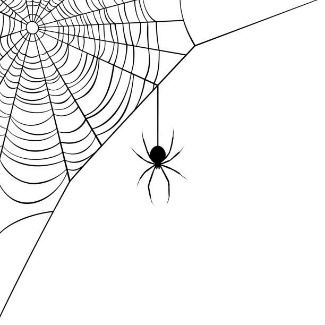 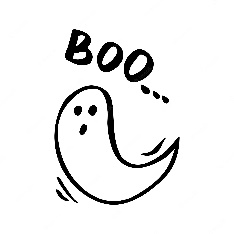 REGULAR COUNCIL AGENDA10/10/20236:00 PMOpening prayer  Pledge of Allegiance to the FlagCALL TO ORDERROLL CALLAPPROVAL OF AGENDADISPOSITION OF MINUTES FROM THE REGULAR COUNCIL MEETING 9/12/23APPROVAL OF SEPTEMBER 2023 FINANCIAL REPORTSAPPROVAL OF SEPTEMBER 2023 & 3RD QTR. CREDIT CARD REPORTSOPPORTUNITY FOR THE PUBLIC TO ADDRESS COUNCILADMINISTRATIVE REPORTS: Village Administrator ~ Fiscal Officer ~ Police Chief ~ Solicitor ~ MayorBOARD & COMMISSION REPORTSH.R.J.F.D.: 10/4/23ORDINANCES & RESOLUTIONS FOR THIRD READINGORDINANCE 2023-16 AN ORDINANCE RESCINDING ORDINANCE NO. 01-21, AND AUTHORIZING AND DIRECTING THE FISCAL OFFICER TO TRANSFER A PORTION OF THE FUNDS GENERATED BY THE IMPLEMENTATION OF THE KILOWATT-HOUR DISTRIBUTION TAX FROM THE GENERAL FUND TO THE ELECTRIC ENTERPRISE FUNDORDINANCES & RESOLUTIONS FOR PASSAGEORDINANCE 2023-18 AN ORDINANCE AMENDING OR SUPPLEMENTING CERTAIN FUNDS FOR APPROPRIATIONS ORDINANCE NO 2023-05, AND DECLARING AN EMERGENCYRESOLUTION 2023-22 A RESOLUTION AUTHORIZING THE FISCAL OFFICER TO ADVANCE MONIES FROM THE GENERAL FUND TO THE WATERLINE IMPROVEMENT PROJECT FUND, AND DECLARING AN EMERGENCYRESOLUTION 2023-23 A RESOLUTION AUTHORIZING THE FISCAL OFFICER TO REPAY THE GENERAL FUND A PORTION OF THE ADVANCEMENT OF FUNDS FOR THE WATER SYSTEM IMROVEMENT PROJECT’S CONSTRUCTION COSTS, AND DECLARING AN EMERGENCYAPPROVAL OF BILL SUMMARY Memo expenses, check # 045429 to check # 045507, for a total of $640,759.02.COUNCIL BUSINESSADJOURNMENT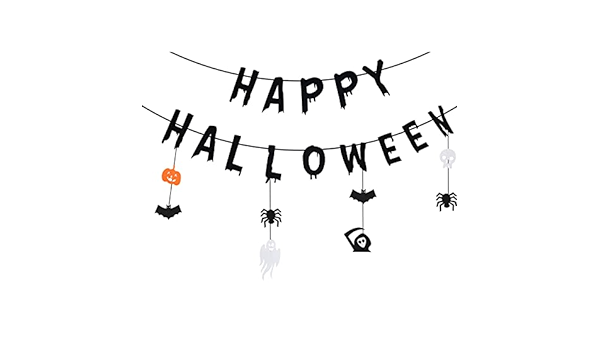 